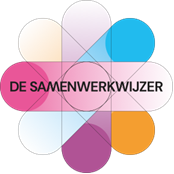 Template 
Overdrachtsformulier ten behoeve van ontwerpfase Gebruik onderstaande template als voorbeeld. Vul de geelgemarkeerde informatie in die geldt voor jullie samenwerkingsverband. Pas indien gewenst de tekst aan.< LOGO’S>Uitwerking per stakeholderUitwerking per vakdiscipline gemeenteIntegraal samenwerken in de buitenruimte van <naam gemeente> Integraal samenwerken in de buitenruimte van <naam gemeente> Aan: Ontwerptafel Van:PlanafstemmingstafelDatum:<datum>Onderwerp:Overdracht potentieel project <naam project>Project<naam project>Uitvoeringsjaar<uitvoeringsjaar of het eerste jaar van uitvoering>Wijk<naam wijk>Locatie/straatnamen <naam straat>Betrokken vakdisciplines DisciplineDisciplineDisciplineDisciplineBetrokken vakdisciplines Betrokken vakdisciplines Betrokken vakdisciplines DisciplineDisciplineDisciplineDisciplineBetrokken vakdisciplines Betrokken vakdisciplines Betrokken vakdisciplines DisciplineDisciplineDisciplineDisciplineBetrokken vakdisciplines Betrokken vakdisciplines Financiering <naam E/G-netbeheerder>Financiering <naam waterbedrijf>Betrokken afdelingen, externe ect.<Beschrijf hier welke afdelingen en andere partijen betrokken zijn. Benoem waar mogelijk de contactpersonen met contactgegevens><Beschrijf hier welke afdelingen en andere partijen betrokken zijn. Benoem waar mogelijk de contactpersonen met contactgegevens><Beschrijf hier welke afdelingen en andere partijen betrokken zijn. Benoem waar mogelijk de contactpersonen met contactgegevens><Beschrijf hier welke afdelingen en andere partijen betrokken zijn. Benoem waar mogelijk de contactpersonen met contactgegevens>Relatie met andere projecten / ontwikkelingen:<Beschrijf hier eventuele andere projecten waar een afhankelijkheid mee is> <Beschrijf hier eventuele andere projecten waar een afhankelijkheid mee is> <Beschrijf hier eventuele andere projecten waar een afhankelijkheid mee is> <Beschrijf hier eventuele andere projecten waar een afhankelijkheid mee is> InformatieLocatie<Plaats hier een afbeelding van de locatie met daarop alle werkzaamheden>Werkgrenzen<Geef de grenzen aan van het projectgebied> Relevante achtergrondinformatie <Geef hier relevante achtergrondinformatie over het project, waar mogelijk met een link naar aanvullende informatie>Ambitie<Geef hier aan wat je wilt bereiken met het project>Afhankelijkheden i.r.t. de planning<Geef - indien bekend - aan met welke afhankelijkheden die invloed hebben op de planning, ze in de voorbereiding rekening moeten houden. Denk aan bodemverontreiniging, vergunningen bij waterschap, etc.>Thema’sGeef per thema aan welke zaken van invloed zijn op het project.StadsvisieKlimaatadaptatieEnergietransitieFlora & Fauna<andere thema’s>Afhankelijkheden i.r.t. de planning<Geef - indien bekend - aan met welke afhankelijkheden die invloed hebben op de planning, in de voorbereiding rekening gehouden moet worden. Denk aan bodemverontreiniging, vergunningen bij waterschap, etc.><Naam E/G-netbeheerder> -  GasHuidige situatie<Geef aan wat de huidige situatie is>Aanleiding<Geef aan wat de aanleiding is voor de werkzaamheden>Beleidsdocumenten<Geef aan welke beleidsdocumenten ten grondslag liggen aan de werkzaamheden, indien mogelijk met een link naar het document>Nieuwe situatie<Geef aan wat de verwachte nieuwe situatie is>Kansen<Geef aan welke (koppel)kansen je ziet bij het realiseren van de werkzaamheden>Risico’s<Geef aan welke risico’s je ziet bij het realiseren van de werkzaamheden>Aandachtspunten<Vermeld eventuele bijzonderheden op planning, denk aan: programmadeadlines, stormseizoen etc.>Ingevuld door<Naam van degene die bovenstaande heeft ingevuld>Datum ingevuld<Datum wanneer de informatie is ingevuld><Naam E/G-netbeheerder> - ElektraHuidige situatie<Geef aan wat de huidige situatie is>Aanleiding<Geef aan wat de aanleiding is voor de werkzaamheden>Beleidsdocumenten<Geef aan welke beleidsdocumenten ten grondslag liggen aan de werkzaamheden, indien mogelijk met een link naar het document>Nieuwe situatie<Geef aan wat de verwachte nieuwe situatie is>Kansen<Geef aan welke (koppel)kansen je ziet bij het realiseren van de werkzaamheden>Risico’s<Geef aan welke risico’s je ziet bij het realiseren van de werkzaamheden>Aandachtspunten<Vermeld eventuele bijzonderheden op planning, denk aan: programmadeadlines, stormseizoen etc.>Ingevuld door<Naam van degene die bovenstaande heeft ingevuld>Datum ingevuld<Datum wanneer de informatie is ingevuld><Naam waterbedrijf> Huidige situatie<Geef aan wat de huidige situatie is>Aanleiding<Geef aan wat de aanleiding is voor de werkzaamheden>Beleidsdocumenten<Geef aan welke beleidsdocumenten ten grondslag liggen aan de werkzaamheden, indien mogelijk met een link naar het document>Nieuwe situatie<Geef aan wat de verwachte nieuwe situatie is>Kansen<Geef aan welke (koppel)kansen je ziet bij het realiseren van de werkzaamheden>Risico’s<Geef aan welke risico’s je ziet bij het realiseren van de werkzaamheden>Aandachtspunten<Vermeld eventuele bijzonderheden op planning, denk aan: programmadeadlines, stormseizoen etc.>Ingevuld door<Naam van degene die bovenstaande heeft ingevuld>Datum ingevuld<Datum wanneer de informatie is ingevuld><Naam vakdiscipline>Huidige situatie<Geef aan wat de huidige situatie is>Aanleiding<Geef aan wat de aanleiding is voor de werkzaamheden>Beleidsdocumenten<Geef aan welke beleidsdocumenten ten grondslag liggen aan de werkzaamheden, indien mogelijk met een link naar het document>Nieuwe situatie<Geef aan wat de verwachte nieuwe situatie is>Kansen<Geef aan welke (koppel)kansen je ziet bij het realiseren van de werkzaamheden>Risico’s<Geef aan welke risico’s je ziet bij het realiseren van de werkzaamheden>Aandachtspunten<Vermeld eventuele bijzonderheden op planning, denk aan: programmadeadlines, stormseizoen etc.>Ingevuld door<Naam van degene die bovenstaande heeft ingevuld>Datum ingevuld<Datum wanneer de informatie is ingevuld>